ЧЕРКАСЬКА МІСЬКА РАДА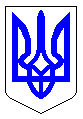 ЧЕРКАСЬКА МІСЬКА РАДАВИКОНАВЧИЙ КОМІТЕТРІШЕННЯВід 07.05.2024 № 667Про передачу зворотних матеріалів утворених від проведення ремонтувулично-дорожньої мережі (оскол,бордюри, плити бетонні) Відповідно до частини 1 ст. 52, частини 5 ст. 60 Закону України "Про місцеве самоврядування в Україні", керуючись Положенням про порядок списання та передачі майна, що належить до комунальної власності територіальної громади м. Черкаси (рішення Черкаської міської ради від 20.06.2013 № 3-1712), виконавчий комітет Черкаської міської радиВИРІШИВ:Дозволити комунальному підприємству «Черкаське експлуатаційне лінійне управління автомобільних шляхів» (Заїчко Г.П.) безоплатно передавати зворотні матеріали, утворені від проведення у 2024 році ремонту вулично-дорожньої мережі (оскол, бордюри, плити бетонні) для виконання аварійних робіт ремонту вулиць, провулків, міжквартальних проїздів та ін., комунальним підприємствам, установам та організаціям, а саме:   2. Комунальному підприємству «Черкаське експлуатаційне лінійне управління автомобільних шляхів» (Заїчко Г.П.) здійснювати передачу зворотного матеріалу, утвореного від проведення ремонту (реконструкції) вулично-дорожньої мережі (оскол, бордюри, плити бетонні), на підставі заявок одержувачів, погоджених департаментом дорожньо-транспортної інфраструктури та екології, за відповідними актами приймання-передачі майна.     3. Дозволити комунальному підприємству «Черкаське експлуатаційне лінійне управління автомобільних шляхів» (Заїчко Г.П.) кошти, отримані від реалізації зворотних матеріалів, використовувати для здійснення власної господарської діяльності.    4. Визнати таким, що втратило чинність рішення виконавчого комітету Черкаської міської ради від 18.04.2023 № 394 «Про передачу зворотних матеріалів утворених від проведення ремонту вулично-дорожньої мережі (оскол, бордюри, плити бетонні)».     5. Контроль за виконанням рішення покласти на директора департаменту дорожньо-транспортної інфраструктури та екології Черкаської міської ради Отрешка С.ВМіський голова 						       Анатолій БОНДАРЕНКО №п/пНазва комунального підприємства, установи та організаціїАдреса комунального підприємства, установи та організації1231Комунальне підприємство «Благоустрій»вул. Надпільна, 330/52Комунальне підприємство «Комбінат комунальних підприємств»вул. Кривалівська, 1223Комунальне підприємство «Дирекція парків»вул. Хрещатик, 1684Комунальне підприємство «Черкаська служба чистоти»вул. Чайковського, 1175Комунальне підприємство теплових мереж «Черкаситеплокомуненерго»вул. О.Дашковича, 626Комунальне підприємство «Черкасиводоканал»вул. Гетьмана Сагайдачного, 127Головний центр підготовки особового складу Державної прикордонної служби України імені генерал-майора Ігоря Момотаселище Оршанець, вулиця підполковника Красніка, 18Військові частини Збройних Сил Українитериторії установ